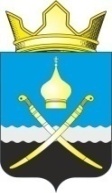 Российская ФедерацияРостовская область, Тацинский районМуниципальное образование «Михайловское сельское поселение»Администрация Михайловского сельского поселения__________________________________________________________________Распоряжение     06  апреля  2022 г.                               №16                                     х. Михайлов      Во исполнение постановления Правительства Российской Федерации от 11.11.2006 № 670 «О порядке предоставления органами местного самоуправления органам государственной власти статистических показателей характеризующих состояние экономики и социальной сферы муниципального образования» и в целях своевременного предоставления в органы государственной статистики полной и достоверной информации:    1.Создать рабочую группу по формированию показателей годовой формы федерального статистического наблюдения № 1-МО «Сведения об объектах инфраструктуры муниципального образования».    2. Утвердить состав рабочей группы согласно приложению к настоящему распоряжению.    3.Закрепить заполнение разделов показателей годовой формы федерального статистического наблюдения № 1-МО «Сведения об объектах инфраструктуры муниципального образования» и исполнить в срок до 15 апреля 2021 года:-строки 1, 93, 94 – Склярова О.С., ведущий  специалист  Администрации Михайловского сельского поселения;-строки  2 – 55,  – Шикалова Н.С., ведущий специалист Администрации Михайловского сельского поселения;-строки  56 – 90 – Калдузова Ю.Ю., специалист 1 категории Администрации Михайловского сельского поселения;    -строки  91, 95, 96, 97  – Плешакова Н.В., ведущий специалист Администрации Михайловского сельского поселения;    -строка 92 – Титова Л.В., главный бухгалтер Администрации Михайловского сельского поселения.    4. Возложить на членов рабочей группы ответственность за достоверность и своевременное предоставление данных по формированию показателей годовой формыфедерального статистического наблюдения № 1-МО «Сведения об объектах инфраструктуры муниципального образования».    5. Контроль за исполнением настоящего распоряжения возложить на ведущего специалиста Администрации Михайловского сельского поселения, Плешакову Н.В.Глава АдминистрацииМихайловского сельского поселения                                                                          Л.С. ПрисяжнюкПриложение к распоряжению Администрации Михайловского сельского поселения от 06.04.2022 №1 6СОСТАВ рабочей группыС распоряжением ознакомлен:«___» _________________ 2022 г. _________________________ Плешакова Н.В.«___» _________________ 2022 г. _________________________ Титова Л.В.«___» _________________ 2022 г. _________________________ Склярова О.С.«___» _________________ 2022 г. _________________________ Шикалова Н.С.«___» _________________ 2022 г. _________________________ Калдузова Ю.Ю.О создании рабочей группы по формированию показателей годовой формы федерального статистического наблюдения               №1-МО «Сведения об объектах инфраструктуры  муниципального образования»Руководитель рабочей группы:Плешакова Наталья Васильевнаведущий специалист Администрации               Михайловского сельского поселенияЧлены группы:ТитоваЛюбовь Валерьевнаглавный бухгалтер Администрации                Михайловского сельского поселенияСкляроваОльга Семеновнаведущий специалист АдминистрацииМихайловского сельского поселенияШикаловаНаталья Семеновнаведущий специалист АдминистрацииМихайловского сельского поселенияКалдузоваЮлия Юрьевнаспециалист 1 категории АдминистрацииМихайловского сельского поселения